ČUSTVA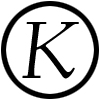 RAZDELITEV ČUSTEVČustva se delijo glede na:sestavljenostenostavnasestavljenajakostmočnašibkatrajanjedolgotrajnakratkotrajnaDelimo jih tudi glede na vrednostni vidik (prijetna (pozitivna) in neprijetna (negativna)) ali glede na aktivnostni vidik (vzburjajoča in pomirjujoča čustva).ENOSTAVNA ČUSTVAEnostavnih (osnovnih) čustev je po Plutchniku  so v parih, saj za čustva nasploh velja da so bipolarna. Osnovna čustva so prirojena (pojavijo se kmalu po rojstvu) in univerzalna (v vseh kulturah). Njihova najpomembnejša funkcija je prilagoditvena funkcija, tj. pomoč organizmu, da prebrodi temeljne probleme preživetja.SESTAVLJENA ČUSTVASestavljena čustva so lahko diade (sestavljene iz dveh osnovnih čustev) ali triade (sestavljene iz treh osnovnih čustev).AFEKTI – so zelo močna, a kratkotrajna čustvena stanja, ki se razvijejo v trenutku in jih spremljajo izrazite telesne spremembe, npr. bes, panika, evforija. Afekti običajno zmanjšajo kritičnost in razsodnost mišljenja in ravnanja.RAZPOLOŽENJA – so šibka in dolgotrajna čustvena stanja, ki imajo kljub manjši intenzivnosti velik vpliv na obnašanje. Razvijejo se postopno.IZRAŽANJE IN PREPOZNAVANJE ČUSTEVIzražanje in prepoznavanje čustev je najpomembnejši del nebesedne komunikacije (govorice telesa). Človek vedno, četudi se tega ne zaveda, izraža čustva in si hkrati razlaga čustva drugih, na osnovi česar uravnava svoje vedenje.Čustveni izrazi so odvisni od genskih dejavnikov, zaradi katerih so nekateri izrazi univerzalni, pa tudi od kulturnih dejavnikov. Vsak čustveni izraz je mešanica prirojenih in pridobljenih elementov. Tudi od rojstva slepi se smejejo, ko so veseli, čeprav nimajo možnosti, da bi se čustvenih izrazov učili s posnemanjem.veseljestrahsprejemanjepričakovanje––––žalostjezazavračanje (gnus)presenečenjeTako je recimo:ljubezenrazočaranjezaničevanjezavistobupponosljubosumje=======veseljepresenečenjejezajezažalostpričakovanjeveselje+++++++sprejemanježalostgnusžaloststrahsprejemanjesprejemanje++veseljestrahRAZVOJ IN ZRELOST ČUSTVOVANJAKandidat/kandidatka naj opiše razvoj čustev ter oceni vlogo zorenja in učenja v čustvenem razvoju.raziskava// NovorojenčkiČustva se razvijajo v smeri od vzburjenja k vse bolj diferenciranim čustvom. Najprej se razvijejo osnovna čustva, kasneje sestavljena čustva (sram, krivda, ljubosumje).Čustveni razvoj je tesno povezan s kognitivnim in socialnim razvojem. Čustva  so kot celota prirojena (čustveni izrazi so zunanji znaki notranjih procesov) ali pa se oblikujejo v stiku z okoljem.Učenje čustev:klasično pogojevanje (otrok se ne boji psov > pes ugrizne psa > otrok se boji psov)modelno učenje ali posnemanje (otroci posnemajo čustvene izraze in reakcije oseb, ki jih opazujejo)Na razvoj čustev torej pomembno vplivata takozorenje kot učenje. Z učenjem se ne moremo naučiti čustev, za katera še nismo dozoreli, pač pa lahko prenašamo svoja čustva in čustvene izraze na nove situacije in nove dražljaje. Tako se postopno širi obseg našega čustvenega odzivanja.Za normalen duševni in osebnostni razvoj posameznika je pomemben nemoten čustveni razvoj. Otroci, ki v zgodnji mladosti niso doživljali čustvenih spodbud iz okolja, lahko slabo razvijejo čustvovanje. Slabo vpliva tudi prekomerno obremenjevanje, zaradi katerega se kopičijo negativna čustvovanja (občutja krivde, strahu, tesnobe, pobitosti, sramu ipd.).zorenje kot učenje. Z učenjem se ne moremo naučiti čustev, za katera še nismo dozoreli, pač pa lahko prenašamo svoja čustva in čustvene izraze na nove situacije in nove dražljaje. Tako se postopno širi obseg našega čustvenega odzivanja.Za normalen duševni in osebnostni razvoj posameznika je pomemben nemoten čustveni razvoj. Otroci, ki v zgodnji mladosti niso doživljali čustvenih spodbud iz okolja, lahko slabo razvijejo čustvovanje. Slabo vpliva tudi prekomerno obremenjevanje, zaradi katerega se kopičijo negativna čustvovanja (občutja krivde, strahu, tesnobe, pobitosti, sramu ipd.).zorenje kot učenje. Z učenjem se ne moremo naučiti čustev, za katera še nismo dozoreli, pač pa lahko prenašamo svoja čustva in čustvene izraze na nove situacije in nove dražljaje. Tako se postopno širi obseg našega čustvenega odzivanja.Za normalen duševni in osebnostni razvoj posameznika je pomemben nemoten čustveni razvoj. Otroci, ki v zgodnji mladosti niso doživljali čustvenih spodbud iz okolja, lahko slabo razvijejo čustvovanje. Slabo vpliva tudi prekomerno obremenjevanje, zaradi katerega se kopičijo negativna čustvovanja (občutja krivde, strahu, tesnobe, pobitosti, sramu ipd.).